Lesson 7: The Size of Angles on a ClockStandards AlignmentsTeacher-facing Learning GoalsDescribe the size of an angle as a turn of one ray from the other.Use the features of an analog clock to describe and compare the size of angles.Student-facing Learning GoalsLet’s describe angles using the hands of a clock.Lesson PurposeThe purpose of this lesson is for students to describe the size of an angle as a turn of one ray to the other.In this lesson, students use an analog clock as a tool to describe the size of angles. They begin by using the clock to help describe how to draw a given angle, which involves describing the positions of the two hands of the clock. This work encourages students to relate the turning of the hands in a circular arc to the turning of rays of an angle around their shared endpoint.Students then use language that suggests rotational movement to describe and compare the size of angles on a clock. To describe whether an angle is greater or smaller than another, they reference the amount of turn made by one or both rays. Students will connect the ideas developed in this lesson to the standard measurement of an angle (in degrees) in subsequent lessons.Instructional RoutinesNotice and Wonder (Warm-up)Materials to GatherPatty paper: Warm-upRulers or straightedges: Activity 1Lesson TimelineTeacher Reflection QuestionWhat student questions about angles or angle measurement were addressed in this lesson? What can you do to help students refine their emerging understanding of angle measurement or resolve any questions that were not answered? Cool-down(to be completed at the end of the lesson)  5minWhich Angle is Larger? By How Much?Student-facing Task StatementThe hands on each clock form an angle.A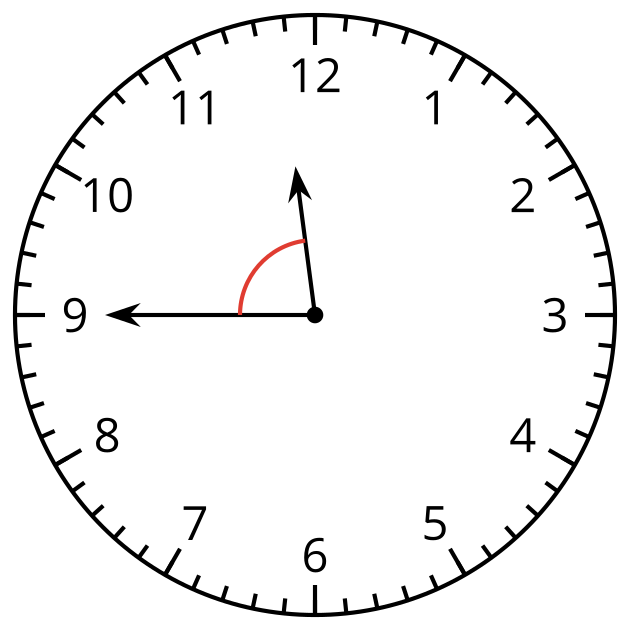 B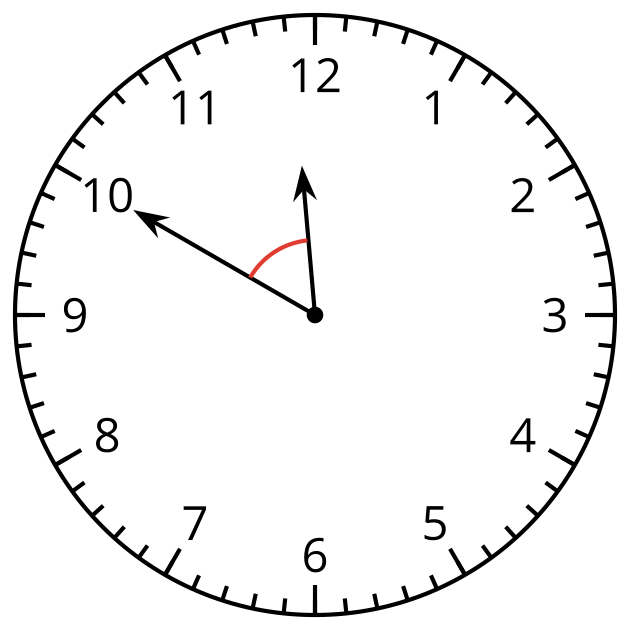 
Which angle is larger? How much larger is it than the other angle? Explain how you know.Student ResponsesThe angle on Clock A is larger by about 5 minutes. Sample response: In Clock A, the minute hand would have to turn 13 or 14 minutes to get to where the hour hand is. In Clock B, the minute hand would only have to turn 8 or 9 minutes.Addressing4.MD.C.5, 4.MD.C.5.aBuilding Towards4.MD.C.5.aWarm-up10 minActivity 115 minActivity 220 minLesson Synthesis10 minCool-down5 min